Date: 17 August 2021NoticeSelection of Volunteers for Pre-RD Camp 2021 Names are invited from NSS volunteers for selection in Pre-RD Camp-2021 scheduled on 7 September 2021 at Gujarat Vidyapeeth, Ahmedabad at 1:00 PM. Interested volunteers are advised to see eligibility criteria enclosed and if they meet to terms and conditions should approach to undersigned latest by 3 September 2021.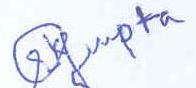 Dr. Rajneesh K. GuptaNodal OfficerCopy to:Hon’ble Vice Chancellor (through PS)- For InformationRegistrar- For InformationDean of Students Welfare- For InformationRegional Director, NSS- For InformationState NSS Office- For InformationChairperson ICT- To upload in University website